АДМИНИСТРАЦИЯ ВОРОБЬЕВСКОГО 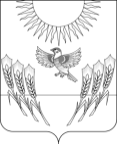 МУНИЦИПАЛЬНОГО РАЙОНА ВОРОНЕЖСКОЙ ОБЛАСТИП О С Т А Н О В Л Е Н И Еот  09 октября 2020 г. №  654  		    	            с. ВоробьевкаО внесении изменений в постановление администрации Воробьевского муниципального района от 14.02.2018 г. № 97 «Об утверждении положения об оплате труда работников муниципальных казенных общеобразовательных организаций Воробьевского муниципального района»В соответствии с Трудовым кодексом Российской Федерации, Постановлением Правительства РФ от 04.04.2020 N 448 «О внесении изменений в государственную программу Российской Федерации «Развитие образования», администрация Воробьевского муниципального района п о с т а н о в л я е т:1. Внести изменения в Положение об оплате труда работников муниципальных казенных общеобразовательных организаций Воробьевского муниципального района, утвержденное постановлением администрации Воробьевского муниципального района от 14.02.2018 г. № 97 изменения, дополнив пунктов 8.6 следующего содержания:«8.6. Ежемесячное денежное вознаграждение за классное руководство в размере 5000 рублей (далее - денежное вознаграждение) выплачивается педагогическому работнику за классное руководство в классе (классах), а также в классе-комплекте, который принимается за один класс (далее - класс), независимо от количества обучающихся в каждом из классов, а также реализуемых в них общеобразовательных программ, включая адаптированные общеобразовательные программы, но не более 2-х выплат ежемесячного денежного вознаграждения одному педагогическому работнику при условии осуществления классного руководства в 2-х и более классах.Класс-комплект, который в целях выплаты денежного вознаграждения принимается за один класс, может формироваться из обучающихся I - IV классов в порядке, предусмотренном пунктом 10.15 СанПиН 2.4.2.2821-10 "Санитарно-эпидемиологические требования к условиям и организации обучения в общеобразовательных учреждениях", утвержденными постановлением Главного государственного санитарного врача Российской Федерации от 29 декабря 2010 г. N 189.Денежное вознаграждение выплачивается дополнительно к выплате (доплате) за классное руководство, установленной по состоянию на 31 августа 2020 года, снижение размера которой не допускается.В соответствии с пунктом 2 Положения об особенностях порядка исчисления средней заработной платы, утвержденного постановлением Правительства Российской Федерации от 24 декабря 2007 г. N 922 «Об особенностях порядка исчисления средней заработной платы» денежное вознаграждение учитывается при исчислении среднего заработка для оплаты ежегодных основных удлиненных оплачиваемых отпусков, ежегодных дополнительных оплачиваемых отпусков, в том числе в связи с обучением, при выплате компенсации за неиспользованный отпуск, при сохранении среднего заработка для получения дополнительного профессионального образования (повышения квалификации), в других случаях исчисления среднего заработка.Денежное вознаграждение выплачивается ежемесячно за полностью отработанное в календарном месяце время. При не полностью отработанном в календарном месяце времени размер денежного вознаграждения исчисляется пропорционально отработанному времени.Периоды осенних, зимних, весенних и летних каникул, установленные для обучающихся общеобразовательных организаций, а также периоды отмены (приостановки) для обучающихся занятий по санитарно-эпидемиологическим, климатическим и другим основаниям, не совпадающие с ежегодными основными удлиненными оплачиваемыми и ежегодными дополнительными оплачиваемыми отпусками педагогических работников, являются для работников рабочим временем.За время работы в указанные периоды оплата труда педагогических работников производится из расчета заработной платы, установленной при тарификации, предшествующей началу каникул или периоду отмены (приостановки) для обучающихся занятий по указанным выше причинам с учетом денежного вознаграждения в размере 5000 рублей и других выплат за классное руководство.».2. Настоящее постановление вступает в силу со дня его официального опубликования и распространяется на правоотношения, возникшие с 01.09.2020 г.3. Контроль за исполнением настоящего постановления оставляю за собой.Исполняющий обязанности главы администрации  муниципального района        			С.А.Письяуков 